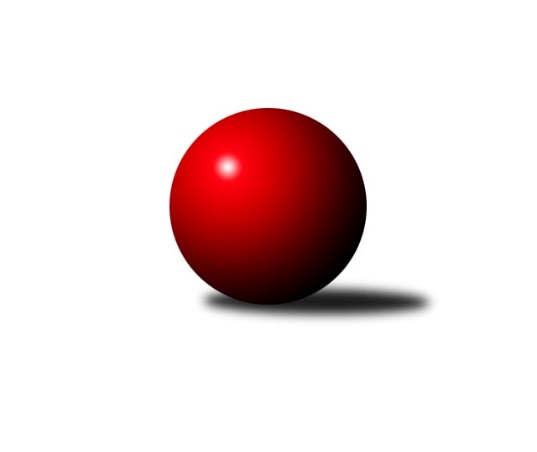 Č.6Ročník 2022/2023	5.11.2022Nejlepšího výkonu v tomto kole: 3370 dosáhlo družstvo: TJ Sokol Slavonice3. KLM D 2022/2023Výsledky 6. kolaSouhrnný přehled výsledků:TJ Loko České Budějovice 	- KK Jihlava B	8:0	3322:3020	18.5:5.5	5.11.TJ Start Jihlava 	- TJ Sokol Mistřín 	6:2	3236:3233	15.0:9.0	5.11.TJ Sokol Šanov 	- TJ Centropen Dačice B	6:2	3288:3260	12.0:12.0	5.11.TJ Lokomotiva Valtice  	- Vltavan Loučovice	3:5	3122:3208	10.0:14.0	5.11.KK Slavoj Žirovnice 	- TJ Sokol Slavonice	1:7	3265:3370	10.0:14.0	5.11.KK Vyškov B	- TJ Lokomotiva Valtice  	6:2	3352:3298	14.0:10.0	29.10.Tabulka družstev:	1.	KK Jihlava B	6	4	1	1	28.0 : 20.0 	68.0 : 76.0 	 3259	9	2.	TJ Loko České Budějovice	6	4	0	2	29.0 : 19.0 	80.5 : 63.5 	 3242	8	3.	TJ Sokol Šanov	6	3	1	2	27.5 : 20.5 	76.0 : 68.0 	 3301	7	4.	TJ Sokol Slavonice	5	3	0	2	24.5 : 15.5 	67.0 : 53.0 	 3283	6	5.	Vltavan Loučovice	5	2	2	1	21.0 : 19.0 	61.5 : 58.5 	 3230	6	6.	TJ Centropen Dačice B	6	3	0	3	24.0 : 24.0 	72.5 : 71.5 	 3326	6	7.	TJ Start Jihlava	5	2	1	2	21.0 : 19.0 	62.0 : 58.0 	 3191	5	8.	KK Vyškov B	5	2	0	3	16.0 : 24.0 	53.0 : 67.0 	 3280	4	9.	TJ Lokomotiva Valtice 	6	2	0	4	19.0 : 29.0 	63.5 : 80.5 	 3205	4	10.	KK Slavoj Žirovnice	5	1	1	3	15.0 : 25.0 	55.5 : 64.5 	 3203	3	11.	TJ Sokol Mistřín	5	1	0	4	15.0 : 25.0 	60.5 : 59.5 	 3212	2Podrobné výsledky kola:	 TJ Loko České Budějovice 	3322	8:0	3020	KK Jihlava B	Martin Voltr	150 	 138 	 126 	141	555 	 3:1 	 480 	 113	114 	 127	126	Jaroslav Matějka *1	Lukáš Klojda	134 	 150 	 135 	158	577 	 4:0 	 497 	 118	128 	 115	136	Martin Čopák	Zdeněk Kamiš	117 	 131 	 148 	152	548 	 2:2 	 535 	 142	137 	 130	126	Lukáš Novák	Jaroslav Mihál	147 	 129 	 145 	156	577 	 3.5:0.5 	 506 	 126	129 	 139	112	Jakub Čopák	Jan Sýkora	148 	 153 	 122 	116	539 	 3:1 	 488 	 112	129 	 113	134	Martin Dolák	Pavel Černý *2	125 	 135 	 128 	138	526 	 3:1 	 514 	 108	126 	 145	135	Matyáš Stránskýrozhodčí: Václav Klojda st.střídání: *1 od 61. hodu Jaroslav Nedoma, *2 od 59. hodu Tomáš RebanNejlepšího výkonu v tomto utkání: 577 kuželek dosáhli: Lukáš Klojda, Jaroslav Mihál	 TJ Start Jihlava 	3236	6:2	3233	TJ Sokol Mistřín 	Petr Votava	142 	 153 	 136 	128	559 	 4:0 	 530 	 141	142 	 125	122	Petr Valášek	Zdeněk Švehlík	132 	 120 	 135 	125	512 	 1:3 	 542 	 148	135 	 151	108	Roman Macek	Martin Votava	133 	 144 	 112 	133	522 	 3:1 	 518 	 129	129 	 135	125	Marek Ingr	Jiří Vlach	138 	 143 	 131 	132	544 	 3:1 	 532 	 130	141 	 141	120	Radek Blaha	Roman Doležal	163 	 137 	 142 	133	575 	 2:2 	 556 	 147	145 	 107	157	Radim Pešl	Petr Hlaváček	124 	 143 	 121 	136	524 	 2:2 	 555 	 133	140 	 151	131	Martin Fialarozhodčí: Tomáš FürstNejlepší výkon utkání: 575 - Roman Doležal	 TJ Sokol Šanov 	3288	6:2	3260	TJ Centropen Dačice B	Milan Volf	126 	 136 	 147 	147	556 	 2:2 	 552 	 138	137 	 142	135	Pavel Kabelka	Jan Zifčák ml.	127 	 129 	 142 	149	547 	 3:1 	 505 	 127	129 	 126	123	Jan Neuvirt	Tomáš Červenka	146 	 130 	 137 	129	542 	 0:4 	 589 	 158	143 	 141	147	Milan Kabelka	Jaroslav Klimentík	119 	 124 	 150 	132	525 	 0:4 	 573 	 128	133 	 157	155	Petr Janák	Jiří Konvalinka	150 	 135 	 145 	143	573 	 4:0 	 540 	 143	128 	 127	142	Tomáš Bártů	Petr Mika	130 	 131 	 132 	152	545 	 3:1 	 501 	 137	118 	 114	132	Lukáš Prknarozhodčí: Aleš ProcházkaNejlepší výkon utkání: 589 - Milan Kabelka	 TJ Lokomotiva Valtice  	3122	3:5	3208	Vltavan Loučovice	František Herůfek ml.	147 	 148 	 141 	139	575 	 3:1 	 542 	 125	130 	 133	154	Jan Smolena	Josef Vařák	118 	 133 	 135 	136	522 	 2:2 	 508 	 135	147 	 105	121	Libor Dušek	Zdeněk Musil	111 	 152 	 121 	130	514 	 2:2 	 496 	 130	118 	 131	117	Tomáš Suchánek	Robert Herůfek	125 	 137 	 141 	123	526 	 1:3 	 570 	 132	151 	 132	155	Josef Gondek	David Stára	132 	 121 	 129 	133	515 	 1:3 	 539 	 148	129 	 112	150	Miroslav Šuba	Jan Herzán *1	107 	 98 	 119 	146	470 	 1:3 	 553 	 128	135 	 145	145	Jaroslav Suchánekrozhodčí: Richard Cigánekstřídání: *1 od 57. hodu Robert GecsNejlepší výkon utkání: 575 - František Herůfek ml.	 KK Slavoj Žirovnice 	3265	1:7	3370	TJ Sokol Slavonice	Patrik Solař	141 	 138 	 134 	147	560 	 1:3 	 571 	 161	154 	 140	116	Jiří Matoušek	Pavel Ryšavý *1	118 	 121 	 122 	141	502 	 0:4 	 585 	 138	153 	 139	155	Miroslav Kadrnoška	David Švéda	146 	 133 	 153 	138	570 	 4:0 	 525 	 122	127 	 152	124	Pavel Blažek	Miroslav Čekal	145 	 132 	 150 	132	559 	 2:2 	 563 	 156	141 	 136	130	Michal Dostál	František Jakoubek	124 	 134 	 148 	127	533 	 2:2 	 558 	 121	127 	 151	159	Ladislav Chalupa	Libor Kočovský	129 	 160 	 131 	121	541 	 1:3 	 568 	 135	136 	 143	154	David Drobiličrozhodčí: Kejval Petrstřídání: *1 od 61. hodu František KožichNejlepší výkon utkání: 585 - Miroslav Kadrnoška	 KK Vyškov B	3352	6:2	3298	TJ Lokomotiva Valtice  	Tomáš Vejmola	155 	 128 	 142 	142	567 	 1:3 	 575 	 143	143 	 144	145	František Herůfek ml.	Pavel Vymazal	146 	 162 	 154 	141	603 	 4:0 	 547 	 140	153 	 134	120	Roman Mlynarik	Eduard Varga	146 	 143 	 133 	141	563 	 3:1 	 541 	 139	140 	 144	118	Zdeněk Musil	Pavel Zaremba *1	115 	 136 	 132 	129	512 	 1:3 	 554 	 131	157 	 130	136	Josef Vařák	Tomáš Jelínek	123 	 160 	 124 	147	554 	 2:2 	 550 	 120	130 	 147	153	David Stára	Kamil Bednář	132 	 137 	 153 	131	553 	 3:1 	 531 	 130	145 	 133	123	Jan Herzánrozhodčí: Břetislav Láníkstřídání: *1 od 39. hodu Jan VečerkaNejlepší výkon utkání: 603 - Pavel VymazalPořadí jednotlivců:	jméno hráče	družstvo	celkem	plné	dorážka	chyby	poměr kuž.	Maximum	1.	Petr Mika 	TJ Sokol Šanov 	577.08	383.3	193.8	4.1	4/4	(632)	2.	Jan Večerka 	KK Vyškov B	575.50	376.0	199.5	4.0	2/3	(598)	3.	Jiří Konvalinka 	TJ Sokol Šanov 	575.22	377.6	197.7	3.4	3/4	(592)	4.	Josef Brtník 	TJ Centropen Dačice B	573.89	378.8	195.1	2.9	3/4	(591)	5.	Pavel Kabelka 	TJ Centropen Dačice B	572.88	372.4	200.5	2.0	4/4	(617)	6.	Josef Gondek 	Vltavan Loučovice	572.88	377.9	195.0	5.3	4/4	(604)	7.	Jaroslav Mihál 	TJ Loko České Budějovice 	572.00	376.9	195.1	3.4	5/5	(616)	8.	Jiří Matoušek 	TJ Sokol Slavonice	567.22	375.6	191.7	3.7	3/3	(579)	9.	Martin Votava 	TJ Start Jihlava 	567.00	375.2	191.8	3.1	3/3	(591)	10.	Petr Janák 	TJ Centropen Dačice B	565.25	373.4	191.9	4.1	4/4	(581)	11.	Pavel Vymazal 	KK Vyškov B	563.22	384.1	179.1	4.9	3/3	(603)	12.	Petr Votava 	TJ Start Jihlava 	562.11	370.1	192.0	2.2	3/3	(608)	13.	Josef Vařák 	TJ Lokomotiva Valtice  	561.17	375.3	185.8	5.3	4/4	(594)	14.	Jaroslav Matějka 	KK Jihlava B	561.00	377.2	183.8	4.5	3/4	(601)	15.	Tomáš Červenka 	TJ Sokol Šanov 	560.67	369.3	191.4	4.8	4/4	(589)	16.	Tomáš Vejmola 	KK Vyškov B	560.11	377.3	182.8	4.3	3/3	(581)	17.	Martin Voltr 	TJ Loko České Budějovice 	559.88	370.6	189.3	7.5	4/5	(619)	18.	Roman Macek 	TJ Sokol Mistřín 	559.83	374.2	185.7	5.7	3/4	(578)	19.	František Herůfek  ml.	TJ Lokomotiva Valtice  	557.00	372.5	184.5	6.4	4/4	(575)	20.	Miroslav Kadrnoška 	TJ Sokol Slavonice	554.22	376.1	178.1	4.2	3/3	(585)	21.	Miroslav Čekal 	KK Slavoj Žirovnice 	554.00	363.5	190.5	2.5	2/3	(559)	22.	Radim Pešl 	TJ Sokol Mistřín 	552.88	369.0	183.9	3.0	4/4	(603)	23.	Matyáš Stránský 	KK Jihlava B	552.50	371.8	180.8	5.8	4/4	(589)	24.	David Stára 	TJ Lokomotiva Valtice  	550.78	366.4	184.3	4.9	3/4	(572)	25.	Martin Čopák 	KK Jihlava B	549.92	372.6	177.3	4.8	4/4	(585)	26.	Michal Dostál 	TJ Sokol Slavonice	549.83	371.3	178.5	7.0	2/3	(563)	27.	Patrik Solař 	KK Slavoj Žirovnice 	549.56	367.1	182.4	5.9	3/3	(564)	28.	Jakub Čopák 	KK Jihlava B	549.00	363.5	185.5	4.5	4/4	(581)	29.	Martin Fiala 	TJ Sokol Mistřín 	546.00	368.3	177.8	3.3	4/4	(575)	30.	Kamil Bednář 	KK Vyškov B	545.33	372.3	173.0	7.0	3/3	(565)	31.	Lukáš Novák 	KK Jihlava B	545.17	364.5	180.7	5.0	3/4	(579)	32.	Ladislav Chalupa 	TJ Sokol Slavonice	544.44	357.1	187.3	5.6	3/3	(558)	33.	Lukáš Klojda 	TJ Loko České Budějovice 	544.13	370.1	174.0	6.6	4/5	(577)	34.	Tomáš Jelínek 	KK Vyškov B	543.33	376.5	166.8	7.2	2/3	(554)	35.	Robert Weis 	Vltavan Loučovice	543.17	366.8	176.3	6.5	3/4	(568)	36.	Lukáš Prkna 	TJ Centropen Dačice B	540.88	363.4	177.5	6.5	4/4	(565)	37.	Jan Smolena 	Vltavan Loučovice	540.50	367.6	172.9	8.3	4/4	(556)	38.	Eduard Varga 	KK Vyškov B	539.00	383.7	155.3	10.5	2/3	(563)	39.	David Drobilič 	TJ Sokol Slavonice	537.67	362.3	175.3	5.7	3/3	(568)	40.	Jaroslav Suchánek 	Vltavan Loučovice	537.67	363.7	174.0	4.7	3/4	(576)	41.	Milan Volf 	TJ Sokol Šanov 	536.56	364.4	172.1	6.4	3/4	(558)	42.	Michal Stieranka 	TJ Sokol Šanov 	536.33	363.8	172.5	7.2	3/4	(544)	43.	Tomáš Bártů 	TJ Centropen Dačice B	536.33	366.5	169.8	3.5	4/4	(553)	44.	Jan Zifčák  ml.	TJ Sokol Šanov 	535.25	365.1	170.1	7.5	4/4	(554)	45.	Miroslav Šuba 	Vltavan Loučovice	534.38	358.6	175.8	6.1	4/4	(539)	46.	Marek Ingr 	TJ Sokol Mistřín 	533.38	361.8	171.6	5.5	4/4	(579)	47.	Jiří Vlach 	TJ Start Jihlava 	532.67	354.0	178.7	5.8	2/3	(544)	48.	Jan Neuvirt 	TJ Centropen Dačice B	532.17	359.9	172.3	7.8	4/4	(550)	49.	František Kožich 	KK Slavoj Žirovnice 	531.83	356.0	175.8	3.3	3/3	(554)	50.	Jan Herzán 	TJ Lokomotiva Valtice  	531.38	361.6	169.8	6.3	4/4	(552)	51.	František Jakoubek 	KK Slavoj Žirovnice 	530.17	366.3	163.8	5.7	2/3	(539)	52.	Pavel Zaremba 	KK Vyškov B	529.83	357.8	172.0	9.2	3/3	(567)	53.	David Švéda 	KK Slavoj Žirovnice 	529.78	358.2	171.6	3.6	3/3	(570)	54.	Pavel Ryšavý 	KK Slavoj Žirovnice 	529.67	355.7	174.0	6.3	3/3	(572)	55.	Pavel Blažek 	TJ Sokol Slavonice	529.67	358.7	171.0	7.8	3/3	(558)	56.	Libor Kočovský 	KK Slavoj Žirovnice 	529.33	364.7	164.7	9.8	3/3	(606)	57.	Libor Dušek 	Vltavan Loučovice	528.88	371.1	157.8	7.3	4/4	(554)	58.	Jiří Ondrák  ml.	TJ Sokol Slavonice	527.00	366.0	161.0	7.0	2/3	(536)	59.	Petr Valášek 	TJ Sokol Mistřín 	526.50	370.2	156.3	7.3	3/4	(583)	60.	Roman Doležal 	TJ Start Jihlava 	524.22	355.4	168.8	4.1	3/3	(578)	61.	Pavel Černý 	TJ Loko České Budějovice 	524.00	351.5	172.5	5.5	4/5	(546)	62.	Radek Blaha 	TJ Sokol Mistřín 	522.75	357.6	165.1	6.4	4/4	(575)	63.	Petr Hlaváček 	TJ Start Jihlava 	516.50	356.5	160.0	6.2	3/3	(527)	64.	Zdeněk Musil 	TJ Lokomotiva Valtice  	513.67	345.7	168.0	7.0	3/4	(541)	65.	Sebastián Zavřel 	TJ Start Jihlava 	509.00	348.5	160.5	7.8	2/3	(546)	66.	Josef Blaha 	TJ Sokol Mistřín 	508.00	351.3	156.7	8.7	3/4	(535)	67.	Zdeněk Švehlík 	TJ Start Jihlava 	489.00	348.5	140.5	10.3	2/3	(526)		Milan Kabelka 	TJ Centropen Dačice B	580.83	384.3	196.5	2.7	2/4	(589)		Miroslav Pleskal 	KK Jihlava B	563.50	385.3	178.2	3.7	2/4	(597)		Roman Krůza 	TJ Lokomotiva Valtice  	552.50	370.5	182.0	5.0	2/4	(561)		Zdeněk Kamiš 	TJ Loko České Budějovice 	552.00	367.0	185.0	3.5	2/5	(556)		Tomáš Reban 	TJ Loko České Budějovice 	539.00	379.0	160.0	8.0	1/5	(539)		Václav Klojda  ml.	TJ Loko České Budějovice 	535.00	355.7	179.3	4.7	3/5	(564)		Jiří Douda 	TJ Loko České Budějovice 	534.50	372.5	162.0	6.0	2/5	(563)		Ivan Torony 	TJ Sokol Šanov 	532.00	367.0	165.0	9.0	1/4	(532)		Tomáš Dejmek 	KK Jihlava B	531.00	366.0	165.0	9.0	1/4	(531)		Roman Mlynarik 	TJ Lokomotiva Valtice  	529.00	376.8	152.3	10.3	2/4	(547)		Jaroslav Klimentík 	TJ Sokol Šanov 	528.25	372.0	156.3	11.5	2/4	(536)		Robert Herůfek 	TJ Lokomotiva Valtice  	523.50	357.0	166.5	8.8	2/4	(536)		Jiří Poláček 	TJ Start Jihlava 	522.00	372.0	150.0	5.0	1/3	(522)		Martin Dolák 	KK Jihlava B	520.75	353.0	167.8	5.5	2/4	(555)		Petr Bakaj 	TJ Sokol Šanov 	511.00	350.0	161.0	7.0	1/4	(511)		Jan Sýkora 	TJ Loko České Budějovice 	511.00	354.5	156.5	5.5	3/5	(539)		Tomáš Polánský 	TJ Loko České Budějovice 	509.00	344.0	165.0	10.0	1/5	(509)		Jiří Bláha 	TJ Loko České Budějovice 	503.00	370.0	133.0	11.0	1/5	(503)		Tomáš Suchánek 	Vltavan Loučovice	496.00	338.0	158.0	2.0	1/4	(496)		Robert Gecs 	TJ Lokomotiva Valtice  	461.00	331.0	130.0	11.0	1/4	(461)		Zbyněk Škoda 	TJ Lokomotiva Valtice  	449.00	321.0	128.0	17.0	1/4	(449)Sportovně technické informace:Starty náhradníků:registrační číslo	jméno a příjmení 	datum startu 	družstvo	číslo startu21883	Tomáš Reban	05.11.2022	TJ Loko České Budějovice 	2x24857	Jaroslav Nedoma	05.11.2022	KK Jihlava B	1x25523	Robert Gecs	05.11.2022	TJ Lokomotiva Valtice  	2x14286	Roman Mlynarik	29.10.2022	TJ Lokomotiva Valtice  	3x
Hráči dopsaní na soupisku:registrační číslo	jméno a příjmení 	datum startu 	družstvo	Program dalšího kola:7. kolo12.11.2022	so	9:30	TJ Centropen Dačice B - TJ Loko České Budějovice 	12.11.2022	so	12:30	KK Vyškov B - TJ Start Jihlava 	12.11.2022	so	14:00	Vltavan Loučovice - TJ Sokol Slavonice	12.11.2022	so	16:00	TJ Lokomotiva Valtice   - TJ Sokol Šanov 	12.11.2022	so	16:30	TJ Sokol Mistřín  - KK Slavoj Žirovnice 				KK Jihlava B - -- volný los --	Nejlepší šestka kola - absolutněNejlepší šestka kola - absolutněNejlepší šestka kola - absolutněNejlepší šestka kola - absolutněNejlepší šestka kola - dle průměru kuželenNejlepší šestka kola - dle průměru kuželenNejlepší šestka kola - dle průměru kuželenNejlepší šestka kola - dle průměru kuželenNejlepší šestka kola - dle průměru kuželenPočetJménoNázev týmuVýkonPočetJménoNázev týmuPrůměr (%)Výkon1xMilan KabelkaDačice5893xJaroslav MihálČ. Buděj.109.955771xMiroslav KadrnoškaSlavonice5851xLukáš KlojdaČ. Buděj.109.955773xJaroslav MihálČ. Buděj.5771xFrantišek Herůfek ml.Valtice 109.145751xLukáš KlojdaČ. Buděj.5772xJosef GondekLoučovice108.195701xFrantišek Herůfek ml.Valtice 5751xMilan KabelkaDačice107.195892xRoman DoležalStart Jihlava5752xRoman DoležalStart Jihlava106.14575